HARRAN  İLÇE MİLLİ EĞİTİM MÜDÜRLÜĞÜBANKA PROMOSYONU İHALE ŞARTNAMESİMadde 1- Kuruma Ait Bilgiler;Kurumun;Adı					: Harran İlçe Milli Eğitim MüdürlüğüAdres					: Süleyman Demirel Mah. Adnan Menderes Cad. 2. Sk HARRANTelefon Ve Faks Numaraları			: (0414) 441 21 52/   (0414) 441 21 53Elektronik Posta Adresi 		: harran63@meb.gov.trİlgili Personelin Adı, Soyadı ve Unvanı: Kerim CEYLAN - Destek Hizmetleri Muhasebe Birimi/Şefİstekliler, ihaleye ilişkin bilgileri yukarıdaki adres ve numaralardan görevli personelle irtibat kurmak suretiyle temin edebilirler.Madde 2-İhale Konusu İşe İlişkin Bilgiler:2.1. İhale Konusu Hizmetin;Adı: Harran İlçe Milli Eğitim Müdürlüğü ve Bağlı Okul/Kurumlarda Çalışan Personel ile Harran Kaymakamlığı, Harran Malmüdürlüğü, Harran İlçe Nüfus Müdürlüğü, Harran İlçe Tarım Müdürlüğü, Harran Sosyal Hizmetler Müdürlüğü, Harran Tapu Müdürlüğü personellerinin Maaş Ödeme ve Banka Promosyon ihalesiYapılacağı Yer: Harran Kaymakamlık Toplantı Salonu Süleyman Demirel Mah. Adnan Menderes Cad. 2. Sokak,No1,HARRANMadde:3- Usul ve Esaslar3.1 İhale, Harran İlçe Milli Eğitim Müdürlüğü ve Bağlı Okul/Kurumlarda Çalışan Personel ile Harran Kaymakamlığı, Harran Malmüdürlüğü, Harran İlçe Nüfus Müdürlüğü, Harran İlçe Tarım Müdürlüğü, Harran Sosyal Hizmetler Müdürlüğü, Harran Tapu Müdürlüğü personellerinin aylık, ek ders ücreti, ikramiye, mesai,  döner sermaye,  yolluk,  sınav ücreti  ve  her  türlü  alacaklarının  ödemelerini kapsamaktadır.Dayanak: 2007/21 Sayılı Başbakanlık Genelgesi ( 2008/18 ve 2010/17 Sayılı Genelge Değişiklikleri)İhale Usulü: Kapalı Zarf ve Açık Artırma UsulüTekliflerin Sunulacağı Adres: Harran İlçe Milli Eğitim Müdürlüğü Destek Şube Muhasebe Odasıİhalenin Yapılacağı Adres: Harran Kaymakamlık Toplantı Salonu Süleyman Demirel Mah. Adnan Menderes Cad. 2. Sokak,No1,HARRAN İhale Tarih ve Saati: 06/04/2023 Perşembe Günü Saat 14:00Madde 4 – İhale Dokümanın kapsamı:4.1.İhale dokümanı aşağıdaki belgelerden oluşmaktadır:	 a) Şartname              b) Davet mektubu	 c) Yetki belgesi	 d) Teklif mektubu4.2 İstekliler, yukarıda sayılan belgelerin aslını veya aslına uygun noterce onaylanmış örneklerini veya ilgili idare personeline (Harran İlçe Milli Eğitim Müdürlüğü Destek Hizmetleri Şube Müdürü Vedat BOZKURT) “İdaremizce Aslı Görülmüştür”, “Noter Tasdikli Sureti İdaremizce Görülmüştür” kaşelerinden uygun olanını yaptırılmış belgeleri sunmak zorundadır.4.3.Ayrıca, bu şartnamenin ilgili hükümleri gereğince Müdürlüğün düzenleyeceği zeyilnameler ile isteklilerin yazılı talepleri üzerine Müdürlük tarafından yapılan yazılı açıklamalar, ihale dokümanının bağlayıcı parçasıdır.4.4.İstekli tarafından, ihale dokümanının içeriği dikkatle incelenmelidir. Teklifin verilmesine ilişkin şartların yerine getirilmemesinden kaynaklanan sorumluluk teklif verene aittir.4.5Teklifler, en geç yukarıda belirtilen ihale tarih ve saatine kadar Harran İlçe Milli Eğitim Müdürlüğü Toplantı Salonuna ihaleye katılacak banka yetkilileri tarafından ihale Komisyonuna teslim edilecektir. Son teklif verme saatine kadar ihale Komisyonuna Ulaşmayan teklifler değerlendirmeye alınmayacaktır.Madde 5 – İhale saatinden önce veya sonra ihalenin iptal edilmesi5.1. Müdürlük tarafından gerekli görülen veya ihale dokümanında yer alan bir hüküm nedeniyle ihale saatinden önce ihale iptal edilebilir. Bu husus Müdürlük tarafından isteklilere bildirilir.5.2. İhale komisyonu kararı üzerine Müdürlük, verilmiş olan bütün teklifleri reddederek ihaleyi iptal etmekte serbesttir.5.3. İhalenin iptal edilmesinden dolayı, isteklilerce Müdürlükten herhangi bir hak talebinde bulunulamaz. Madde 6-Tanımlar: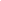 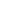 Kurum	: Harran Kaymakamlığı , Harran İlçe Milli Eğitim Müdürlüğü, , Harran Malmüdürlüğü, Harran İlçe Nüfus Müdürlüğü, Harran İlçe Tarım Müdürlüğü, Harran Sosyal Hizmetler Müdürlüğü, Harran Tapu Müdürlüğü,Personel: Harran İlçe Milli Eğitim Müdürlüğü ve bağlı okul/kurumlarda, Harran Kaymakamlığı, Harran Malmüdürlüğü, Harran İlçe Nüfus Müdürlüğü, Harran İlçe Tarım Müdürlüğü, Harran Sosyal Hizmetler Müdürlüğü ile Harran İlçe Tapu Müdürlüklerinde  657 sayılı Devlet Memurları Kanunu uyarınca öğretmen, müdür, müdür yardımcısı, memur, sözleşmeli öğretmen, sözleşmeli personel, hizmetli, teknisyen vb. olarak görev yapan kurum çalışanları ve yeni katılacak personel.Maaş	: Personele bordroya dayalı olarak yapılan aylık ve ücret ( bunlarla birlikte ödenen aile yardımı, ek ödeme vb. gibi özlük hakları) ve ilave ödemeleri,Diğer Ödemeler: Personele maaştan ayrı olarak ödenen fazla çalışma ücreti, vekâlet ücreti, harcırah ödemeleri, yolluk ödemeleri vb. gibi her türlü ödemeleri,Komisyon: Personel maaş ve ödemelerinin hangi banka aracılığıyla ile ilgili olarak protokol yapılacak bankanın seçimi ve promosyon tutarının belirlenmesine ilişkin çalışmaları yürütmek üzere 30/03/2023 tarihli ve E-62606810-849.99-73405761 Sayılı Makam Onayı ile oluşturulan komisyonu,Protokol Kapsamındaki Birimler ve Personel Bilgileri Listesi: Kurumun protokol kapsamındaki mevcut personel sayısını ve istihdam edildiği birimleri gösteren listeyi,Banka: İhale üzerinde kalan ve sözleşme imzalanan bankayı,İstekli: İhaleye teklif veren her bir bankayı,Promosyon: Maaş ve bu şartnamede belirtilen diğer ödemelerin, bankacılık ödeme sistemi aracılığıyla yapılması karşılığında banka tarafından ilgili personelin hesabına peşin ve nakdi olarak aktarılmak suretiyle ödemesi gereken tutarı,Protokol: Kurum ile Banka arasında imzalanan sözleşmeyi ifade eder. Madde 7-İhaleye İlişkin Genel BilgilerHarran İlçe Milli Eğitim Müdürlüğü ve bağlı okul/kurumlarda, Harran Kaymakamlığı, Harran Malmüdürlüğü, Harran İlçe Nüfus Müdürlüğü, Harran İlçe Tarım Müdürlüğü, Harran Sosyal Hizmetler Müdürlüğü ile Harran İlçe Tapu Müdürlüklerinde, maaş alan personel sayısı 1250(BinİkiYüzElli) olup, nakdi akışı maaş, ek ders ve diğer personele (İŞKUR, Ücretli Öğretmen) ödenen maaşlar olarak 25,500.000,00 TL Anlaşmanın  süresi 14.06.2023  tarihinden  itibaren 3  (Üç)  yıllık ve ilk maaş ödemesi 15.06.2023 tarihinde ihale yüklencisi banka tarafından yapılacaktır.  Kuruluş Personel Maaş ödemelerinin Protokol süresi boyunca Banka aracılığıyla yapılması karşılığında Protokol imzalandığı  tarihten Banka Kuruluş’un talimatı doğrultusunda Kuruluş’un liste olarak belirteceği tüm Personel’ine, Toplam …………. TL’lik (……….. ) PEŞİN ödeme yapmayı taahhüt eder. İlgili ödeme ilk maaş ödemesinden sonra en geç 5 (beş) gün içerisinde hiçbir kesinti yapmaksızın Harran İlçe Milli eğitim Müdürlüğünden gönderilen listede ismi bulunan her personelin hesabına aktarılacaktır, Kuruma açıktan ve ilk defa atama naklen atama, il içi, il dışı tayin yoluyla göreve başlayanlar ile aylıksız izinden dönen her personel için personelin protokol süreci içerisinde yazılı başvurması halinde teklif edilen tutarın protokolün yapıldığı zamandaki personel başına düşen miktarın protokol süresine bölünmesi ile bulunan aylık tutar oranın yeni personelin göreve başlamasından itibaren protokolün kalan süresine (ay olarak) çarpımı sonucu bulunan tutarda ödeme yapacaktır. Ödemeler bankaya başvurulmasından itibaren 5 (beş) iş günü içerisinde yapılacaktır. Promosyon tutarı Kurum personelin Banka nezdindeki hesaplarına yatırılacaktır. Kuruluş’un Personel sayısındaki artış, promosyon tutarının arttırılması hususunda bir talep hakkı doğurmayacaktır. 7.2.Protokolün başlangıç tarihi ihaleden sonra kurum ile bankanın sözleşmeyi imzaladığı tarihtir.7.3.Komisyon teklifleri değerlendirirken ulaşım, yurt çapında yaygın şube ağı, ödeme noktası vb. gibi ölçütleri dikkate almakta serbesttir.7.4.İhale daveti Şanlıurfa’da bulunan tüm bankalara verilmesi esas alınmıştır.7.5.Kurumca; Personelin maaş ödemeleri her ay başından (her ayın 15'inci günü) 2 (iki) iş günü önce bankada bulunan kurum/birim hesaplarına aktarılır. Banka bu ödemeleri her ayın 15'inin başladığı gece saat 00.01' den itibaren, kurumca kendisine, bildirilen personel listesine göre, personel hesaplarına aktararak hesap sahibi personelin kullanımına hazır hale getirir. Kurum personeline maaş haricinde yapılacak ek ders ödemleri 1 iş günü banka hesabında bekledikten sonra ve diğer ödemeler ( ek ders ödemleri, tedavi yardımı, sosyal yardım, harcırah ödemeleri vb.) ise, banka listesinin bankaya ulaştırıldığı ve ödeme tutarının banka hesabına geçtiği aynı gün sistemle ilgili sorun olması halinde takip eden günün ilk saatinde, hesap sahibi personelin kullanımına hazır hale getirecektir.7.6.Anlaşma yapılan banka; Harran İlçe Milli Eğitim Müdürlüğü, Harran Kaymakamlığı, Harran Malmüdürlüğü, Harran İlçe Nüfus Müdürlüğü, Harran İlçe Tarım Müdürlüğü, Harran Sosyal Hizmetler Müdürlüğü ile Harran İlçe Tapu Müdürlüğü perrsonellerine kendi bankalarının ATM'Lerini veya anlaşma sağladığı ortak ATM’leri herhangi bir masraf, komisyon vb. gibi talep etmeden kullandıracaktır.7.7.İhaleyi kazanacak Bankanın Harran İlçesinde Şube açma zorunluluğu BULUNMAMAKTADIR.  Diğer bankaların ATM’lerinden, personelin ücretsiz yararlandırılması durumunda ATM kurma zorunluluğu da BULUNMAYACAKTIR.7.8.Anlaşma yapılan banka; kurum personelinin hesaplarına yatırılan aylık maaşlarından icra kesintisi vb.( Kurum personelinin kendi rızası ile imzaladığı sözleşme, yazılı beyan vb. durumlar hariç )yapmayacaktır. Kesinti yapılması gereken durumlarda kurumlardan yazılı görüş alınacak ve bu görüş doğrultusunda hareket edilecektir. Maaşında icra takibi, nafaka gibi yasal kesinti bulunan personel için yasal icra kesintisi kurum tarafından yapılacaktır.7.9.Personel adına açılacak olan vadesiz mevduat hesabından ücretsiz olarak düzenli fatura ödeme imkânı mevcut olmalı, su, elektrik, telefon, doğalgaz, kira, kablolu TV, cep telefonu ve her türlü düzenli ödeme için hizmet verilmeli ve bu işlemlerden komisyon alınmamalıdır.Madde 8-Promosyon Anlaşmasından Sonraki Personel Hareketleri:8.1Anlaşma yapılan banka; promosyon anlaşmasından sonra Kuruma ataması yapılan, ücretsiz izinden dönen, ve başka kurumlardan naklen atanan personele promosyonları geriye kalan süre hesap edilerek sisteme dahil olunan ay başında peşin olarak tek seferde ödeyecektir.8.2Anlaşma yapılan banka; çeşitli nedenlerle ( ücretsiz izin, emeklilik, ölüm, müstafi sayılma, tayinin çıkması) ayrılan personelden peşin ödediği promosyonunun iadesini talep edemez.Madde 9-Bankacılık işlem ve Hizmetlerine ilişkin Düzenlemeler:Anlaşma yapılan banka; anlaşma süresince, ATM, ek kart ve kredi kartlarının verilmesi yenilenmesi, değiştirilme, iptal edilmesi veya kullanılmasından dolayı. Harran Kaymakamlığı , Harran İlçe Milli Eğitim Müdürlüğü, Harran Malmüdürlüğü, Harran İlçe Nüfus Müdürlüğü, Harran İlçe Tarım Müdürlüğü, Harran Sosyal Hizmetler Müdürlüğü ile Harran İlçe Tapu Müdürlüğü persneli ve ek kart hamilinden yıllık kart ücreti ile şube internet bankacılığı, mobil bankacılık, telefon bankacılığı veya ATM aracılığıyla gerçekleştirilen (yurt dışındaki kendi şubeleri dahil )havale ve EFT, hesap özeti alma gibi işlemlerden ve personelin bankadaki hesaplarından anlaşma süresince aylık veya yıllık hesap işletim ücreti, işlem masrafı, kart aidatı, üyelik ücreti vb. herhangi ücret veya her ne ad olursa olsun başka bir masraf ve/veya ücret talep etmeyecektir. Anlaşma yapılan banka, Harran İlçe Milli Eğitim Müdürlüğü ve bağlı okul/kurum personeline bankacılıktan kaynaklanan herhangi bir yasal ve idari engel yok ise kefilsiz tüketici kredisi verecek olup otomatik ödeme talimatı istenmeyecektir. Yine aynı şekilde herhangi bir yasal ve idari engel yok ise Taşıt kredisi, Konut kredisi, Tüketici Kredisi ve Avans faiz oranlarında mevcut olan en fazla indirimden yararlanmasını garanti edecektir.Anlaşma yapılan banka; haftanın her günü ve saatinde kurumda ilçede bulunan ATM'Ierde yeterli miktarda para bulundurmakla yükümlüdür. ATM cihazlarında oluşacak arıza ve para bitiminde, durumun bankaya bildirilmesinde itibaren en fazla 2 saat içinde mevcut duruma müdahale edip hizmetin devamını sağlamak zorunda olup bu tür arıza durumlarında ortak ATM´lerden para çekilmesi durumunda herhangi bir masraf kesintisi yapılmayacaktır.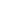 Anlaşma yapılan banka; Kurum personelinin talebiyle karşılıklı mutabakat sağlandığı takdirde nakit avans kredisi açacaktır.Anlaşma yapılan banka; Kurum personelinin adına otomatik olarak vadesiz maaş hesabı açacak ve personel adına ücretsiz olarak ATM kartı düzenleyecektir.Anlaşma yapılan banka; ATM'lerinde kurum personeli için günlük en az 5.000,00 TL (BeşBinTürkLirası) nakit çekimi limiti olacaktır ve Kurumun talebi halinde günün koşullarına göre bu limit karşılıklı mutabakat ile yeniden düzenlenebilecektir.Anlaşma yapılan banka; kurumca yapılan anlaşma süresince ve sonrasında elde ettiği personel bilgilerini bu şartname hükümleri dışında başka bir amaç için kullanamaz ve üçüncü şahıslarla paylaşamaz.Anlaşma yapılan banka; bankacılık işlemlerini daha kolaylıkla yapabilmesi için yeterli personel görevlendirecek hesap açma işlemleri personelin kendi kurumuna gönderilen banka personelleri tarafından her personel adına vadesiz maaş hesabı ve personel isteği halinde ek hesap ve fon hesabını banka açmak zorundadır. Yaşanabilecek kurumsal sorunların giderilebilmesi amacı ile sorumlu olarak atanacak personel bilgilerinin muhasebe birimine gönderilmesi sağlanacaktır.Anlaşma yapılan banka; personele verilecek maaş kartları ve talep edenler için internet bankacılığı işlemlerini ilk maaş ödemesinden en geç 1 hafta önce kullanıma hazır hale getirecek ve kurumumuz personellerine teslim edecektir.Anlaşma yapılan banka ile sözleşme süresi 3 (üç) yıldır.Madde 10-Tekliflerin DeğerlendirilmesiBanka promosyon ihalesi kapalı zarf ve açık artırma usulü ile yapılacaktır. Teklif zarflarının üstünde bankanın adı, tam adresi ve yetkili kişinin imzası bulunmalıdır. Teklif zarfının kapatıldığı yer imzalı olmalıdır. Şartnamede belirtilen saate kadar verilen teklifler sırasıyla açılacak ve teklif tutanağına kaydedilecektir. Teklif mektubu şartnameye uygun ise değerlendirmeye alınacaktır.İstekli bankalar tarafından kapalı zarf içinde verilen yazılı teklifler, ilk teklif olup komisyon tarafından banka yetkililerinin huzurunda açılmasından sonra açık arttırma usulü ile diğer sözlü turlara geçilecektir. Bankalar açık arttırmadan çekilene kadar açık arttırmaya devam edilecek, açık arttırmada en son tek banka kalana kadar ihaleye devam edilecektir. Komisyon ve istekli bankalar ihale sırasında görüşme yapabilmek için ihaleye ara verebileceklerdir. (Her ara 10 dk. şeklinde olacak olup komisyon ihale esnasında mevcut şartlara göre her aradan önce bilgi vermek suretiyle bu süreyi uzatıp kısaltabilecektir.)Sözlü artırımlar verilen teklifin üzerine en az 100,00 TL (YüzTürkLirası) ilave edilerek yapılacaktır.Madde 11-Cezai Hükümler:Açık artırma sonucunda promosyon ihalesini kazanan bankanın, protokol (sözleşme)imzalamaya yanaşmaması halinde açık artırma sonucunda verilen 1250 personel için geçerli toplam teklif fiyatının % 20 (yüzde yirmi) si kadar ceza ödemeyi kabul eder. Sonrasında yeni bir ihale yapma veya ihaleyi en yüksek teklifi veren ikinci bankaya devretme komisyon görüşüyle karara bağlanır.Anlaşmalı banka, bu şartnamede belirtilen şartları yerine getirmekle yükümlüdür.Anlaşmalı banka, yükümlülüklerini yerine getirmediği takdirde; 1.defa yazılı olarak uyarılır.2. defa tekrarında sözleşme bedelinin % 10 ( yüzde on) `u oranında ceza ödemeyi kabul eder. 3. defa tekrarında ise, yeni ihale gerçekleştirilmesini takiben sözleşme tek taraflı olarak fesh edilir.Anlaşmalı banka; bu şartnamede belirtilen hususları yerine getirmediği takdirde banka herhangi bir hak talep edemez ve davacı olamaz.Anlaşma yapılan bankanın kapanması halinde yapılan sözleşme feshedilmiş sayılır.Banka anlaşma halinde imzalanacak sözleşme ile üstlendiği işleri Harran İlçe Milli Eğitim Müdürlüğü’nün yazılı izni olmaksızın tamamen veya kısmen bir başkasına devredemez. Devrettiği takdirde her türlü sorumluluğu Banka'ya ait olmak üzere Harran İlçe Milli Eğitim Müdürlüğü’nce mahkemeden bir karar almaya, ihtar ve protestoya gerek kalmaksızın sözleşmeyi sona erdirir. Bu durumda Harran İlçe Milli Eğitim Müdürlüğü'nden herhangi bir hak talep edemez. Herhangi bir sebeple protokolün feshi halinde ödenen promosyondan kalan süreye tekabül eden kısmı Bankaya iade edilmez.İhale ilanı, doküman' ve eklerinin müdürlüğümüz http://www.harran.meb.gov.tr. Adresinde yayınlanmasından veya bankalara davet yazısının gönderilmesinden sonra ihale dokümanında değişiklik yapabilir. Yapılan değişiklikler davet edilen bankaların son teklif verme saatinden en az 2 (iki) gün önce bilgi sahibi olmalarını sağlayacak şekilde yine müdürlüğümüzün internet adresinde yayınlanır.Madde 12-Diğer Hükümler;Banka anlaşma halinde imzalanacak sözleşme eklerine tahakkuk edecek damga vergisi ile yükümlülüğünün yerine getirilmesine ait her türlü harç, resim ve vergiler ile KDV Bankaya aittir.İhale Komisyonu banka promosyonuna ilişkin ihaleyi hiçbir gerekçe göstermeksizin yapıp yapmamaya, yapılmış olan ihaleyi onama veya iptal etmek serbestliğine sahiptir. Böyle bir durumda isteklilerce herhangi bir hak öne sürülemez ve kurumdan herhangi bir talepte bulunamaz.Madde 13 – Anlaşmazlıkların çözümü13.1. İtilaf halinde Harran Mahkemeleri ve İcra Daireleri yetkilidir.Madde 14 - Diğer Hususlar14.1. Bu Şartname 14 maddeden ibarettir.14.2. Bu şartname konusu işlerin Bankaya verilmesi, Müdürlüğün diğer bankacılık işlemlerinin de Banka ile yapacağı anlamına gelmez.